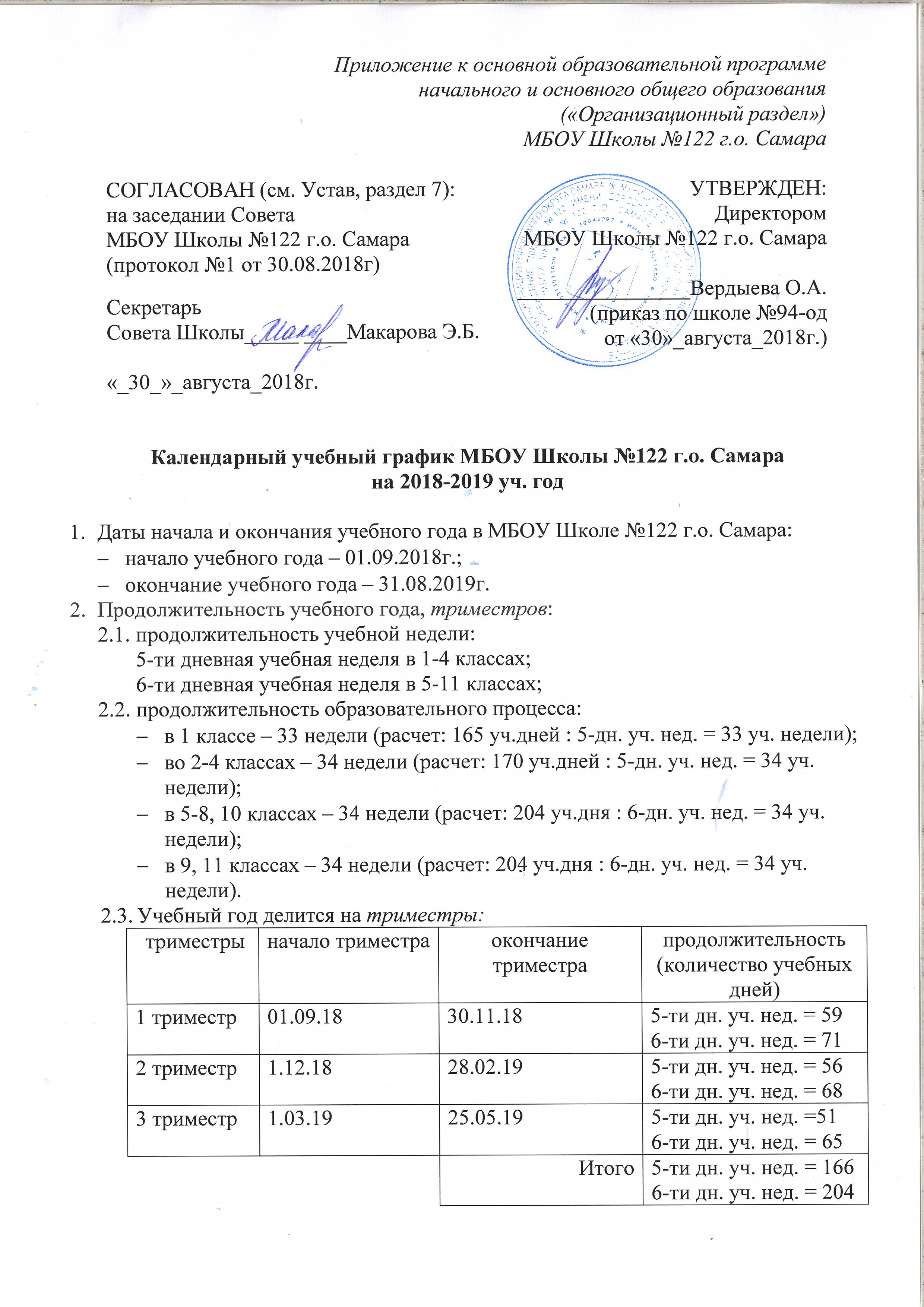 Окончание образовательного процесса:в 1-4 классах – 25 мая 2019г;в 5-8, 10 классах – 25 мая 2019г;в 9, 11 классах – 24 мая 2019г.Сроки и продолжительность каникул на учебный год:Для обучающихся 1-го класса устанавливаются дополнительно недельные каникулы с 04.02.2019 – 10.02.2019г.. Сроки проведения промежуточных аттестаций:Промежуточная аттестация по предметам учебного плана проводится на основе итогов за триместры. Годовую промежуточную аттестацию проходят все обучающиеся 2-4-х ,5-8-х и 10-х классов в конце учебного года как результат освоения образовательных программ  начального общего, основного общего, среднего общего образования:  по русскому языку и математике во 2-7 классах в сроки с 22 по 29  апреля в форме контрольной работы; по русскому языку и математике в 8-х,10-х классах в сроки с 22 по 29  апреля  в форме контрольной работы; в 5 классах по истории и географии в форме тестов в сроки с 13 по18 мая;в 6 классах по английскому и биологии в форме тестов в сроки с 13 по18 мая;в 7 классах по физике и обществознанию в форме тестов в сроки с 13 по18 мая;в 8 классах по химии и информатике в форме тестов в сроки с 13 по18 мая;Годовая промежуточная аттестация в 10-х классах по (математике, русскому языку, химии, биологии, физике, обществознанию) проводится в конце последнего триместра с 13 по18 мая в форме комплексной контрольной работы, и с учетом выбора обучающихся.Государственная итоговая аттестация в 9,11 классах проводится в соответствии с нормативными документами Министерства просвещения Российской Федерации на 2018-2019 учебный год.Регламентирование образовательного процесса на день:продолжительность урока:1 класс (1 полугодие): 3 урока по 35 минут (сентябрь - октябрь), 4 урока по 35 минут (ноябрь - декабрь);1 класс (II полугодие): в сентябре, октябре - по 3 урока в день по 35 минут каждый, в ноябре-декабре - по 4 урока в день по 35 минут каждый; январь - май - по 4 урока в день по 40 минут каждый (СанПиН 2.4.2.2821.10, п.10.10)для обучающихся 2 - 11 классов – 45 минут:1 смена Перерыв между сменами не менее 30 минут (СанПиН 2.4.2.2821.10, п.10.13.)2 смена 1 смена (суббота)Перерыв между сменами не менее 30 минут (СанПиН 2.4.2.2821.10, п.10.13.)2 смена каникулыдата начала каникулдата окончания каникулКаникулярный деньпродолжительность в дняхосенние29.10.1805.11.1817.09.2018г.6.10.2018г.10 днейзимние29.12.1808.01.1911 днейвесенние24.03.1931.03.199.03.2019г.9 днейИтого30 дней летние27.05.1931.08.19Расписание звонков для 1 класса1 полугодие (сентябрь, октябрь)1 полугодие (ноябрь, декабрь)2 полугодие (январь – май)Расписание звонковПеремена1 урок8.00- 8.4510 мин2 урок8.55 – 9.4015 мин3 урок9.55 – 10.4020 мин4 урок11.00– 11.4510 мин5 урок11.55- 12.4010 мин6 урок 12.50– 13.3530 минРасписание звонковПеремена1 урок14.05 -14.5010 мин2 урок15.00 -15.4510 мин3 урок15.55 – 16.4020 мин4 урок17.00 -17.4510 мин5 урок17.55 -18.4010 мин6 урок 18.50 – 19.35Расписание звонковПеремена1 урок8.00- 8.4510 мин2 урок8.55 – 9.4015 мин3 урок9.55 – 10.4020 мин4 урок11.00– 11.4510 мин5 урок11.55- 12.4010 мин6 урок 12.50– 13.3530 минРасписание звонковПеремена1 урок14.05 -14.5010 мин2 урок15.00 -15.4510 мин3 урок15.55 – 16.4020 мин4 урок17.00 -17.4510 мин5 урок17.55 -18.4010 мин6 урок 18.50 – 19.35